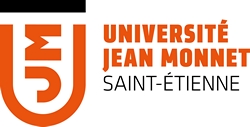 UEOS Sensibilisation à l’Egalite-Diversité-Lutte contre les discriminations et les VSS 2023Cette UEOS aborde les questions de l’Égalité avec comme fil conducteur la lutte contre les discriminations, contre le harcèlement et les violences. L’ambition est d’appréhender cet enjeu de société sous l’angle de l’action sociale, du droit et de la santé. Au sein de l’Université, il a semblé crucial de proposer ce cycle de 9 conférences portées par des experts et des professionnels de ces questions pour informer sur les dispositifs de prévention existants, pour fournir des repères juridiques, partager des expériences de terrain, comprendre les dynamiques volontaires ou inconscientes qui sont à l’œuvre, pour interroger la notion de traumatisme, pour sensibiliser sur les populations exposées ou à risque, pour aborder la question de la prise en charge et de l’éthique. Cet enseignement est assuré par des enseignant.e.s-chercheur.e.s, des professionnels du droit, de la santé et de l’action sociale, notamment des associations, qui feront partager leurs pratiques, leurs expériences et leurs analyses.Objectifs de l’enseignement Alimenter et accompagner la réflexion sur les questions d’égalité, de diversité et de lutte contre les discriminations, contre le harcèlement et les violences sexistes et sexuelles comme enjeu de société contemporain. Améliorer la connaissance sur les possibilités de prises en charge des victimes et des auteurs dans notre société, au niveau social, sanitaire et juridique. Apporter aux étudiants et aux personnels de l’UJM de l’information sur les dispositifs d’alerte, de prévention et d’action au niveau du territoire pour trouver des solutions pour comprendre et aider le plus utilement possible les personnes qui viendraient à être confrontées à ces violences au sein de leur campus, de leur lieu de travail et dans leur entourage.Publics visésCet enseignement s’adresse aux étudiant.e.s et aux personnels de l’UJM désireux de connaître ces problématiques, d’éclairer leur jugement et de réfléchir à la prévention, à la prise en charge, au suivi, aux conduites à risques.DéroulementAfin d’accueillir le plus grand nombre d’étudiants et personnels, les 9 conférences se dérouleront sous forme comodale, l’enseignement étant offert simultanément en présence et à distance (une captation audio-video en salle de cours permettra la diffusion de la séance sur Internet pour les étudiant.e.s distant.e.s et sera consultable en podcast par Moodle). PériodeAu semestre impair, du 25 septembre au 4 décembre 2023.Les conférences auront lieu les lundis soir de 18h à 19h30.Validation de l’UEOSUn examen final validera l’obtention de l’UEOS. Cet examen se déroulera en distanciel en décembre 2023 sur la plateforme Moodle.Attention : nombre de places limitées (100 inscrits par composante)CalendrierUEOS « Sensibilisation Egalite-Diversité-Lutte contre les discriminations et les VSS »Enseignement comodalCoordination et organisation : Chargé.e de mission Égalité (0667331127 – vito.avarello@univ-st-etienne.fr). Faculté SHS – Service de Scolarité.DatesHoraireThèmesIntervenantsSalleLundi 25/09/202318:00 à 19:30Sur la question des violences sexuellesAssociation AISPASMDU003ALundi 02/10/202318:00 à 19:30LGBTQI+Arnaud ALESSANDRINMDU003A ou 003BLundi 09/10/202318:00 à 19:30Traitement pénal des violences(date à confirmer)Angelo CALANDRA(Juge)MDU003BLundi 16/10/202318:00 à 19:30??MDU003A ou 003BLundi 23/10/202318:00 à 19:30Discriminations et violences(grossophobie…)Marielle TOULZEMDU003BLundi 06/11/202318:00 à 19:30Dispositifs de lutte contre les violences à l’Université Jean Monnet(date à confirmer)Brigitte POIZATet les acteurs de la prévention UJMMDU003A ou 003BLundi 13/11/202318:00 à 19:30??MDU003A ou 003BLundi 20/11/202318:00 à 19:30?AISPAS(date à confirmer)MDU003A ou 003BLundi 27/11/202318:00 à 19:30?AISPAS(date à confirmer)MDU003A ou 003BLundi 04/12/202318:00 à 19:30Examen en ligne